Evil WaysWritten by Clarence “Sonny” Henry 1967 (as recorded by Santana 1969)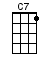 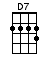 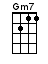 INTRO:  / 1 2 3 4 /[Gm7][C7] / [Gm7][C7] / [Gm7][C7] /[Gm7] You've got to [C7] change your evil [Gm7] ways [C7] [Gm7] baby [C7][Gm7] Before [C7] I stop [Gm7] lovin' [C7] you You've got to [Gm7] change [C7] [Gm7] baby [C7][Gm7] And every [C7] word that I [Gm7] say is [C7] trueYou got me [Gm7] runnin’ and [C7] hidin’ [Gm7] all over [C7] townYou got me [Gm7] sneakin’ and a-[C7]peepin’ and [Gm7] runnin’ you [C7] downThis can't go [D7] on [D7] ↓Lord knows you got to [Gm7] change [C7] [Gm7] baby [C7]/ [Gm7][C7] / [Gm7] baby [C7]When I come [Gm7] home [C7] [Gm7] baby [C7] [Gm7] My house is [C7] dark and my [Gm7] pots are [C7] coldYou hang a-[Gm7]round [C7] [Gm7] baby [C7][Gm7] With Jean and [C7] Joan and-a [Gm7] who knows [C7] whoI'm gettin’ [Gm7] tired, of [C7] waitin’, and [Gm7] foolin’ around [C7]I'll find [Gm7] somebody, who [C7] won't make me [Gm7] feel like a [C7] clownThis can't go [D7] on [D7] ↓Lord knows you got to [Gm7] change [C7]/ [Gm7][C7] / [Gm7][C7] / [Gm7][C7]When I come [Gm7] home [C7] [Gm7] baby [C7][Gm7] My house is [C7] dark and my [Gm7] pots are [C7] coldYou hang a-[Gm7]round [C7] [Gm7] baby [C7][Gm7] With Jean and [C7] Joan and-a [Gm7] who knows [C7] whoI'm gettin’ [Gm7] tired, of [C7] waitin’, and [Gm7] foolin’ around [C7]I'll find [Gm7] somebody, who [C7] won't make me [Gm7] feel like a [C7] clownThis can't go [D7] on [D7] ↓ Yeah, yeah yeah!/ [Gm7][C7] / [Gm7][C7] / [Gm7][C7] / [Gm7] ↓www.bytownukulele.ca